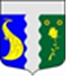 МЕСТНАЯ АДМИНИСТРАЦИЯ МУНИЦПАЛЬНОГО ОБРАЗОВАНИЯ ПОСЁЛОК ТЯРЛЕВОРАСПОРЯЖЕНИЕот 12.10.2018                                                                                             № 19«Об утверждении  ведомственной целевой программы по участию в мероприятиях по охране окружающей среды в муниципальном образовании поселок Тярлево на 2019 год»         В соответствии с Конституцией Российской Федерации, Федеральным Законом от 10.01.2002 №7 «Об охране окружающей среды», Федеральным Законом от 06.10.2003 № 131 «Об общих принципах организации местного самоуправления в Российской Федерации», с Законом Санкт-Петербурга от 23.09.2009 N 420-79 «Об организации местного самоуправления в г. Санкт-Петербурге», согласно Уставу внутригородского муниципального образования г. Санкт-Петербурга поселок Тярлево.    1. Утвердить ведомственную целевую программу  по участию в мероприятиях по охране окружающей среды в муниципальном образовании посёлок Тярлево на 2019 год (приложение 1). 	 2.Утвердить План мероприятий по участию в мероприятиях по охране окружающей среды в муниципальном образовании посёлок Тярлево на 2019 год  (приложение 2).   3. Контроль за исполнением настоящего Постановления оставляю за собой.Глава Местной Администрации                                                        А.И. Долгов                                                                                                  Приложение №1 к                                                                                             Распоряжению   Местной Администрации                                                                                                  поселок Тярлево                                                                                                                 от 12.10.2018        № 19                                                       Ведомственная целевая программа  «Об утверждении  ведомственной целевой программы по участию в мероприятиях по охране окружающей среды».ПАСПОРТ ПРОГРАММЫ                                                                                                      Приложение №2                                                                                                           к Постановлению                  Администрации                                                                                                             муниципального образования                                                                                                          поселок Тярлево                                                                                                                от  12.10.2018    № 19                                                                                                                                                                                                                            ПЛАНмуниципального образования посёлок Тярлевопо участию в мероприятиях по охране окружающей среды в муниципальном образовании поселок Тярлево на 2019 год.1. Наименование Программы«Об утверждении  ведомственной целевой программы по участию в мероприятиях по охране окружающей среды в муниципальном образовании  поселок Тярлево» 2. Правовая база  1) Конституция  Российской Федерации,2) Федеральный Закон от 10.01.2002 №7 «Об охране окружающей среды», 3) Федеральный Закон от 06.10.2003 № 131 «Об общих принципах организации местного самоуправления в Российской Федерации», 4) Закон   Санкт-Петербурга от 23.09.2009 N 420-79 «Об организации местного самоуправления в г. Санкт-Петербурге»,  5) Устав внутригородского муниципального образования г. Санкт-Петербурга поселок Тярлево. 6) Постановление Местной Администрации поселок Тярлево от  10.11.2016 г. №51 «О принятии Положения о порядке разработки, утверждения и реализации ведомственных целевых  программ  муниципального образования поселок Тярлево»;3. Цели Программы1) сохранение благоприятной окружающей среды на территории муниципального образования;2) поддержание качества окружающей среды на территории муниципального образования;3) предотвращение загрязнения окружающей среды на территории муниципального образования, соблюдение права человека на благоприятную окружающую среду;4. Задачи Программы1) информирование населения муниципального образования поселок Тярлево о мерах, направленных на сохранение благоприятной окружающей среды, поддержание ее качества и предотвращения ее загрязнения;2) пропаганда необходимости бережного отношения к природе, природным богатствам и окружающей среде;3) формирование у населения муниципального образования осознания необходимости сохранения и восстановления природной среды, рационального использования и воспроизводства природных ресурсов;5. Сроки реализацииРеализация программы осуществляется в 2019 году. 6. Ожидаемые результаты1) Увеличение количества опубликованных информационных материалов, создающих условия по сохранению окружающей среды, уникальных и невосполнимых природных ресурсов.2) Формирование экологического сознания и повышение уровня экологической культуры населения области.7.  Разработчик ПрограммыМестная Администрация муниципального образования  посёлок Тярлево с привлечением депутатов Муниципального Совета посёлок Тярлево8. ЗаказчикМестная Администрация муниципального образования Санкт-Петербурга посёлок Тярлево 9. Исполнители программыМестная Администрация муниципального образования Санкт-Петербурга посёлок Тярлево10. Адресаты программыЖители муниципального образования посёлок Тярлево.11. Объемы и источники финансированияисточником финансирования Программы являются средства бюджета муниципального образования посёлок Тярлево на 2019г., объем финансирования  настоящей Программы составляет         2,5 тыс. руб.12. Оценка эффективности реализации программыколичество изданной печатной продукции типографским способом не менее одного, тираж не более 50 экз., Количество жителей, участвующих в мероприятиях не менее 100 человек. 13. Контроль за исполнением программы Контролирующие органы: Местная Администрация  муниципального образования поселок Тярлево г. Санкт-Петербурга. 14. Ожидаемые конечные результаты реализации программы1) Увеличение количества опубликованных информационных материалов, создающих условия по сохранению окружающей среды, уникальных и невосполнимых природных ресурсов.2) Формирование экологического сознания и повышение уровня экологической культуры населения области. 15. Перечень мероприятий Программы 1) Информирование населения МО о мероприятиях, проводимых органами государственной власти и ОМСУ. 2. Посадка зеленых насаждений на внутриквартальных территориях муниципального образования. 2) Информирование населения о работе экомобиля на территории муниципального образования. 3)  Создание системы взаимодействия общества и ОМСУ по выявлению, пресечению и ликвидации несанкционированных мест размещения отходов. 4)  Изготовление печатной продукции (2-3 квартал).№Наименование мероприятияСрок проведенияМесто проведенияИсполнитель1Информирование населения МО о мероприятиях, проводимых органами государственной власти и ОМСУ  по охране окружающей средыВ течение Года 2019Газета «Тярлевские Вести»Сайт : tyarlevo-spb @ mail.ru   А.И. Долгов2Информирование населения о работе экомобиля на территории муниципального образования. В течение года 2019Территория МО поселок Тярлево А.И. Долгов 3Создание системы взаимодействия общества и ОМСУ по выявлению, пресечению и ликвидации несанкционированных мест размещения отходов В течение 2019года Территория МО поселок ТярлевоА.И. Долгов 4Участие в совещаниях, конференциях, семинарах, которые проводятся Администрацией района.В течение 2019года Территория МО поселок Тярлево А.И. Долгов 5Изготовление печатной продукции2-3 кварталТерритория МО поселок ТярлевоА.И. Долгов 